АНОНС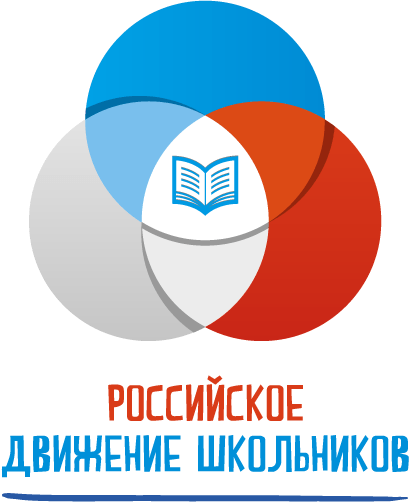 31.01.21Проведи онлайн-выходной вместе с РДШВ это воскресенье Российское движение школьников (РДШ) проведет увлекательные масштабные онлайн-активности для российских школьников с целью вовлечения молодежи в новые интересные форматы выходного дня. В таких мероприятиях прошлой субботы приняло участие около 10 000 человек, а количество просмотров активностей РДШ перевалило за цифру 5 миллионов. В это воскресенье школьники получат новую порцию впечатлений.В 10:00 в главной группе РДШ в социальной сети ВКонтакте (https://vk.com/skm_rus)  стартует онлайн-квест #ДомашкаРДШ. Каждый час ребята будут получать креативное задание и выкладывать выполнение с тегом. В прошлую субботу, например, ребята рисовали свою мечту, готовили обед для семьи, наводили порядок в комнатах, составляли музыкальные плейлисты и записывали видео с лайфхаками. Главным призом станут 10 годовых подписок на Музыку Вконтакте.С 11:00 до 13:00 там же состоится трансляция прямого эфира из студии «Классного радио РДШ». Тема эфира - запуск проекта «Академия гражданина», а с 13:00 до 19:00 трансляция Всероссийской школьной киберспортивной лиги РДШ с розыгрышами подарков и приглашенными гостями. Первым из них станет Евгений Завалов – преподаватель университета Синергия (Менеджмент киберспортивных событий в игровой индустрии и киберспорте).Кроме того, в группе Всероссийского конкурса «Добро не уходит на каникулы» пройдет Всероссийская акция «Добрый выходной», направленная на развитие добровольческой активности среди детей и подростков в возрасте от 8 до 17 лет. Самые активные участники акции получат атрибутику Всероссийского конкурса «Добро не уходит на каникулы»: бомберы, футболки, мягкие игрушки, флеш-браслеты, значки, попсокеты и термокружки. «В прошлую субботу РДШ запустило ряд онлайн активностей, чтобы у ребят была возможность интересно и продуктивно провести выходной день вместе с нами. Цифры просмотров и участия говорят сами за себя – школьникам наша идея понравилась. Поэтому мы приняли решение и в это воскресенье привлечь их внимание к нашим событиям онлайн: поговорить о важном, посмотреть увлекательное состязание киберспортивной лиги, предложить для выполнения задания и, конечно, разыграть классные призы», – сообщила Исполнительный директор Российского движения школьников Ирина Плещева. Информационная справка:Общероссийская общественно-государственная детско-юношеская организация «Российское движение школьников» (РДШ) создана указом Президента РФ Владимира Путина 29 октября 
2015 года. Цель организации заключается в совершенствовании государственной политики 
в области воспитания подрастающего поколения и содействии формированию личности на основе присущей российскому обществу системе ценностей. В настоящий момент Российское движение школьников объединяет более 500 000 детей и 19 000 образовательных учреждений 
из 85 субъектов РФ, реализует 4 направления и 9 поднаправлений деятельности и более 
40 федеральных проектов и конкурсов различной направленности: экология, добровольчество, медиа, спорт, музейное дело, наука, дизайн, самоуправление, краеведение. Три из них входят 
в национальный проект «Образование». Среди новых проектов РДШ: Кубок РДШ по киберспорту, «Шеф в школе», «Эко-дежурный по стране». За период самоизоляции РДШ создало 19 онлайн проектов, которые охватили 453 000 человек. Контактная информация: Руководитель пресс-службы Российского движения школьниковУльяна Кирьянова+7(921)876-85-51
UKiryanova@myrdsh.ru